§2381-C.  DefinitionsAs used in this Act, unless the context otherwise indicates, the following terms have the following meanings.  [PL 1991, c. 885, Pt. B, §12 (NEW); PL 1991, c. 885, Pt. B, §13 (AFF).]1.  Advisory organization.  "Advisory organization" means any entity that either has 2 or more member insurers or is controlled either directly or indirectly by 2 or more insurers and that assists insurers in activities related to workers' compensation rate making.  Two or more insurers having a common ownership or operating in this State under common management or control constitute a single insurer for the purpose of this definition.  "Advisory organization" does not include a joint underwriting association, any actuarial or legal consultant, any employee of an insurer or insurers under common control or management or their employees or manager.[PL 1991, c. 885, Pt. B, §12 (NEW); PL 1991, c. 885, Pt. B, §13 (AFF).]2.  Classification system or classification.  "Classification system" or "classification" means the plan, system or arrangement for recognizing differences in exposure to hazards among industries, occupations or operations of insurance policyholders.[PL 1991, c. 885, Pt. B, §12 (NEW); PL 1991, c. 885, Pt. B, §13 (AFF).]3.  Expenses.  "Expenses" means that portion of any rate attributable to acquisition and field supervision; collection expenses and general expenses; and taxes, licenses and fees.[PL 1991, c. 885, Pt. B, §12 (NEW); PL 1991, c. 885, Pt. B, §13 (AFF).]4.  Experience rating.  "Experience rating" means a rating procedure utilizing past insurance experience of the individual policyholder to forecast future losses by measuring the policyholder's loss experience against the loss experience of policyholders in the same classification to produce a prospective premium credit, debit or unity modification.[PL 1991, c. 885, Pt. B, §12 (NEW); PL 1991, c. 885, Pt. B, §13 (AFF).]5.  Loss trending.  "Loss trending" means any procedure for projecting developed losses to the average date of loss for the period during which the policies are to be effective.[PL 1991, c. 885, Pt. B, §12 (NEW); PL 1991, c. 885, Pt. B, §13 (AFF).]6.  Market.  "Market" means the interaction between buyers and sellers of workers' compensation and employers liability insurance within this State pursuant to this Act.[PL 1991, c. 885, Pt. B, §12 (NEW); PL 1991, c. 885, Pt. B, §13 (AFF).]7.  Pure premium rate.  "Pure premium rate" means that portion of the rate that represents the loss cost per unit of exposure including loss adjustment expense.[PL 1991, c. 885, Pt. B, §12 (NEW); PL 1991, c. 885, Pt. B, §13 (AFF).]8.  Rate.  "Rate" means the cost of insurance per exposure base unit, prior to any application of individual risk variations based on loss or expense considerations, and does not include minimum premiums.[PL 1991, c. 885, Pt. B, §12 (NEW); PL 1991, c. 885, Pt. B, §13 (AFF).]9.  Residual market.  "Residual market" means the instrument to provide coverage to employers not able to obtain coverage in the voluntary market.[PL 1991, c. 885, Pt. B, §12 (NEW); PL 1991, c. 885, Pt. B, §13 (AFF).]10.  Statistical plan.  "Statistical plan" means the plan, system or arrangement used in collecting data.[PL 1991, c. 885, Pt. B, §12 (NEW); PL 1991, c. 885, Pt. B, §13 (AFF).]11.  Superintendent.  "Superintendent" means the Superintendent of Insurance.[PL 1991, c. 885, Pt. B, §12 (NEW); PL 1991, c. 885, Pt. B, §13 (AFF).]12.  Supplementary rate information.  "Supplementary rate information" means any manual or plan of rates, classification system, rating schedule, minimum premium, policy fee, rating rule, rating plan and any other similar information needed to determine the applicable premium for an insured.[PL 1991, c. 885, Pt. B, §12 (NEW); PL 1991, c. 885, Pt. B, §13 (AFF).]13.  Supporting information.  "Supporting information" means the experience and judgment of the filer and the experience or data of other insurers or organizations relied on by the filer, the interpretation of any statistical data relied on by the filer, descriptions of methods used in making the rates, and any other similar information required by the superintendent to be filed.[PL 1991, c. 885, Pt. B, §12 (NEW); PL 1991, c. 885, Pt. B, §13 (AFF).]14.  Voluntary market.  "Voluntary market" means the workers' compensation insurance market in which insurance companies voluntarily offer coverage to applicants who meet the insurers' underwriting standards or guidelines.[PL 1991, c. 885, Pt. B, §12 (NEW); PL 1991, c. 885, Pt. B, §13 (AFF).]SECTION HISTORYPL 1991, c. 885, §B12 (NEW). PL 1991, c. 885, §B13 (AFF). The State of Maine claims a copyright in its codified statutes. If you intend to republish this material, we require that you include the following disclaimer in your publication:All copyrights and other rights to statutory text are reserved by the State of Maine. The text included in this publication reflects changes made through the First Regular and First Special Session of the 131st Maine Legislature and is current through November 1. 2023
                    . The text is subject to change without notice. It is a version that has not been officially certified by the Secretary of State. Refer to the Maine Revised Statutes Annotated and supplements for certified text.
                The Office of the Revisor of Statutes also requests that you send us one copy of any statutory publication you may produce. Our goal is not to restrict publishing activity, but to keep track of who is publishing what, to identify any needless duplication and to preserve the State's copyright rights.PLEASE NOTE: The Revisor's Office cannot perform research for or provide legal advice or interpretation of Maine law to the public. If you need legal assistance, please contact a qualified attorney.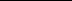 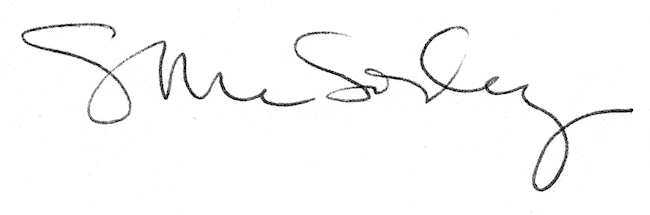 